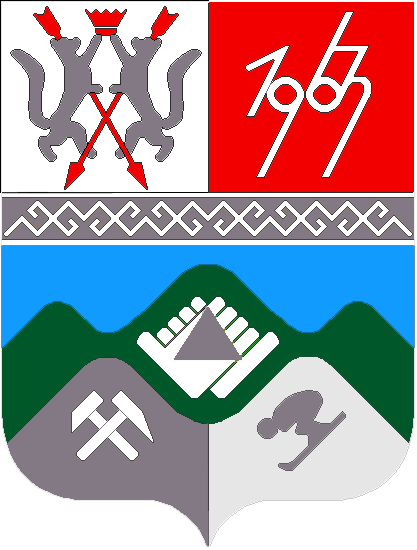 КЕМЕРОВСКАЯ ОБЛАСТЬТАШТАГОЛЬСКИЙ МУНИЦИПАЛЬНЫЙ РАЙОНАДМИНИСТРАЦИЯ ТАШТАГОЛЬСКОГО ГОРОДСКОГО ПОСЕЛЕНИЯПОСТАНОВЛЕНИЕот «18» мая 2020 г. № 43/1-пО  назначении публичных слушаний по проекту решения Совета народных депутатов Таштагольского городского поселения «О внесении изменений и дополнений вПравил застройки и землепользования МО «Таштагольское городское поселение», утвержденные 14 декабря 2015 г. решением №25 Совета народных депутатов Таштагольского городского поселения»»В соответствии со статьей 41, 42, 43 Градостроительного кодекса Российской Федерации, Положением о порядке организации и проведения публичных слушаний МО «Таштагольское городское поселение», принятого решением Таштагольского городского Совета народных депутатов от 20.01.2010 N178, Правилами землепользования и застройки муниципального образования Таштагольского городского поселения, утвержденными решением Совета народных депутатов Таштагольского городского поселения от 14.12.2015 г. № 25, по представлению отдела архитектуры и градостроительства администрации Таштагольского муниципального района            1. Провести публичные слушания по инициативе Главы Таштагольского городского поселения  Путинцева А.А. по проекту решения Совета народных депутатов Таштагольского городского поселения «О внесении изменений и дополнений в Правил застройки и землепользования МО «Таштагольское городское поселение», утвержденные 14 декабря 2015 г. решением №25 Совета народных депутатов Таштагольского городского поселения»  - 19 июня 2020 г. в 11.00 в малом зале Администрации  Таштагольского муниципального  района, 3 этаж по адресу: г. Таштагол, ул. Ленина,60.             2. Проект решения Совета народных депутатов Таштагольского городского поселения «О внесении изменений и дополнений в Правил застройки и землепользования МО «Таштагольское городское поселение», утвержденные 14 декабря 2015 г. решением №25 Совета народных депутатов Таштагольского городского поселения» Приложение № 3, будет размещен 18.05.2020 на информационном стенде в помещении Администрации городского поселения по адресу: г.Таштагол, ул. Ленина,60, кабинет 110 и на официальном сайте Администрации Таштагольского городского поселения http://atr.my1.ru/tashtagol.            3.Создать комиссию для проведения публичных слушаний согласно Приложения № 1.            4. Комиссии организовать проведение публичных слушаний в соответствии с Планом мероприятий, Приложение № 2.              5. Объявление о проведении публичных слушаний  и проект решения обнародовать на информационном стенде в помещении Администрации городского поселения по адресу: г.Таштагол, ул. Ленина,60, кабинет 110 и на официальном сайте Администрации Таштагольского городского поселения http://atr.my1.ru/tashtagol .               6. Настоящее  постановление вступает в силу с момента его обнародования.            7. Контроль за исполнением настоящего постановления  оставляю за собой.Глава Таштагольского городского поселения					                   А.А. ПутинцевПриложение №1к постановлениюот «18» мая 2020 г. N -пСОСТАВ  КОМИССИИпо проведению публичных слушаний:1. Путинцев Алексей Анатольевич  -  Глава Таштагольского городского поселения2.   Болдыкова Олеся Денисовна  -  Начальник правового отдела3.   Аристова Ирина Александровна  -  Начальник организационного отдела4. Тунекова Елена Николаевна - Начальник отдела архитектуры и градостроительства Администрации Таштагольского муниципального района (по согласованию)5.  Захарова Ольга Васильевна  -  Начальник финансово-экономического отделаПриложение №2к постановлениюот «18» мая 2020 г. N -пПланмероприятий по проведению публичных слушаний в связи с необходимостью утверждения внесения изменений и дополнений в правила застройки и землепользования МО «Таштагольское городское поселение»Приложение №3к постановлениюот «18» мая 2020 г. N -пПроект        РОССИЙСКАЯ ФЕДЕРАЦИЯКЕМЕРОВСКАЯ ОБЛАСТЬТаштагольский  муниципальный  районТаштагольское городское поселениеСовет народных депутатов Таштагольского городского поселенияРЕШЕНИЕ №                                                                                          Принято Советом народных депутатовТаштагольского городского поселения от  «  »    2020г.«О внесении изменений и дополнений в Правил застройки и землепользования МО «Таштагольское городское поселение», утвержденные 14 декабря 2015 г. решением №25 Совета народных депутатов Таштагольского городского поселения»В соответствии со статьей 33 Градостроительного кодекса Российской Федерации, Федеральным законом от 6 октября 2003 года № 131-ФЗ «Об общих принципах организации местного самоуправления в Российской Федерации», руководствуясь Уставом Таштагольского городского поселения, по представлению отдела архитектуры и градостроительства администрации Таштагольского муниципального района, Совет народных депутатов Таштагольского городского поселения постановляет:1. Внести следующие изменения и дополнения в Правил застройки и землепользования МО «Таштагольское городское поселение»:1.Размещение текста настоящего постановления на информационном стенде администрации Таштагольского городского поселения и в отделе архитектуры и градостроительстваВ течение 2 рабочих дней с момента издания настоящего постановления 2.Прием письменных заявлений и возражений граждан, юридических лиц по внесению изменений и дополнений в правила застройки и землепользования МО «Таштагольское городское поселение», по адресу: г. Таштагол, ул. Ленина, 60, каб. N 110В течение 10 дней с момента опубликования настоящего постановления3.Проведение публичных слушаний для  граждан по обсуждению  внесения изменений и дополнений в правила застройки и землепользования МО «Таштагольское городское поселение».Место проведения: г. Таштагол, ул. Ленина, 60, каб. N 11019 июня 2020г.в 11:004.Подготовка заключения о результатах публичных слушанийВ течение 3 рабочих дней с момента  проведения публичных слушаний для  граждан 5.Размещение текста заключения на информационном стенде администрации Таштагольского городского поселенияВ течение 2 дней с момента подготовки заключения о результатах слушаний      6.Принятие Главой решения по итогам проведения публичных слушаний Не позднее 3-х дней с момента поступления рекомендаций  7.Обнародование  решения Совета народных депутатов Таштагольского городского поселения «О внесении изменений и дополнений в Правил застройки и землепользования МО «Таштагольское городское поселение», утвержденные 14 декабря 2015 г. решением №25 Совета народных депутатов Таштагольского городского поселения» на информационных стендах администрации Таштагольского городского поселенияВ течение 3 дней с момента издания постановления Главы 